Бушкова Н.Н. учитель информатики МОУ Гамовской средней общеобразовательной школыПредмет: информатика.Класс : 9Тема: Математические модели в электронных таблицах. Цель: создание математической модели в электронных таблицах.  Задачи:1. Обобщить знания учащихся о моделировании,  этапах моделирования; 2. Показать способы решения задач  в электронных таблицах;Научить создавать и исследовать математические модели, созданные в электронных таблицах;Формировать у учащихся следующие УУД:Познавательные:- анализировать математическую задачу, выстраивать этапы решения задачи, устанавливать взаимосвязи между объектами, составлять математическую модель;       - уметь представлять информацию в табличном виде;- применять информационно-коммуникационные технологии.Коммуникативные:- работать и взаимодействовать в паре;- уметь объяснить ход решения;Регулятивные:      - выбирать эффективные способы решения математических задач;- оценивать правильность решения задачи.Тип урока: комбинированный урок .Предполагаемый результат: учащиеся познакомятся с этапами и способами создания компьютерной модели в электронных таблицах на основе решения математической задачи.Метапредметный результат: формирование и развитие умений в области использования электронных таблиц.Оборудование: компьютер, проектор, раздаточный материал  (опорный конспект, карточки с заданиями).Этапы урокаУчительДействие учениковФормирование метапредметного умения1.Мотивирование к учебной деятельности.Добрый деньОбъяснение критериев самооценивания при работе с опорным конспектом. (3 балльная система: 0- не справился, 1 – частично, 2 – выполнено верно). Знакомятся с опорным листом, критериями к самооцениванию.1.Мотивирование к учебной деятельности.Изучение любой темы подразумевает знание и владение определенными терминами. Вспомните, какие термины используются при работе с электронными таблицами Нахождение терминов, используемых в электронных таблицах.  Работа с филвордом. (Приложение 1)Какой термин является ключевым? Как вы думаете, почему отводится большое внимание такому способу представления информации? Учащиеся находят термины. (ячейка, строка, столбец, адрес, диапазон, текст, число, формула, таблица), выявляют ключевое понятие? Дают определения каждого понятия.1 ученик работает на интерактивной доске.Таблица – информационная модель  - способ представления информации. Таблица – таблица данных в базах данных.Наглядность, компактность, понятность.  Поиск информации, объяснять значение терминов, устанавливать связи между ними.2.ЦелеполполаганиеРассмотрим таблицу учета молочных продуктов. Что содержит таблица, и  какие данные нужно изменить в таблице, чтобы она стала изменяемой? Таким образом, числовые данные столбцов «осталось» и «касса», представленные в первой таблице,  заменили на  формулы. К какому типу моделей относятся формулы? Установите связь между понятиями: формула, электронная таблица, математическая модель, компьютерная модель. Формула                               Электронная таблицаМатематическая модель     Компьютерная модельТема урока: Математические модели в электронных таблицах.Таблица содержит данные в виде текста и чисел.Поля «осталось» и «касса» являются вычисляемыми.Необходимо внести формулы Дети называют формулы для вычисления.Формулы - математическая модельВыстраивают схему связей. Предлагают вопросы/ фиксируются на доскеУмение определять содержание учебной деятельности.3.Изучение нового материалаРассмотрим создание математической модели на примере задачи. (Приложение 1).Задача 1. Необходимо покрасить краской стены кухни. Сколько потребуется банок краски, если известно, что размеры кухни 405см  × 310 см × 285 см; 88% площади стен занимает кафельная плитка; 1 банка краски предназначена для покраски площади 5 м2? Моделирование — творческий процесс. Заключить его в формальные рамки очень трудно. В наиболее общем виде его можно представить поэтапно в следующем виде. 
I этап. Постановка задачи
Описание задачи; Цель II этап. Разработка информационной модели (Объект   Параметр  Значение) Разработка компьютерной моделиIII этап. Компьютерный экспериментIV этап. Анализ результатов
Учащиеся знакомятся с условием задачи
3.Изучение нового материалаРабота с опорным конспектом I этап. Постановка задачи.
Для составления описания задачи проведем анализ данных.Учащиеся работают с опорным листом: самостоятельно отвечают на уточняющие вопросы, ответы записывают в таблицу опорного конспекта.Данные  задачи	
a = 405 см –длина комнаты,
b = 310 см – ширина комнаты,
c = 285 см – высота комнаты,88%  комнаты занимает плитка 5 м2 – площадь покраски при использовании 1 банки краски.
Цель моделирования. Определить необходимое количество краски. Умение анализировать данные, устанавливать между ними взаимосвязи, цель решения задачи.3.Изучение нового материалаII этап. ФормализацияПредставим текстовую информацию в табличном виде. Определите исходные и расчетные данные.(Приложение 2).Дополните информационную модель в табличной форме математическими формулами. Данные формулы запишите в таблицу опорного конспекта. Как бы вы назвали  продукт, который вы сейчас создали?   Учащиеся определяют исходные и расчетные данные, заполняют таблицу в опорном конспекте.Учащиеся формулируют и  записывают формулы. Sстен с кафелем =2(a + b)*c; Sстен для покраски = 2(a + b)*c * 0,12.Количество банок =Sстен для покраски /5. Информационная модель (табличная модель)4.Выполнение вычислительного эксперимента.На основе математической модели составляется компьютерная модель. Введите данные задачи в электронную таблицу, формулы. ЭТ в режиме отображения значений и отображения формул.Обратите внимание на то, что число банок с краской должно быть целым числом. В списке  функций электронной таблицы есть две: ОКРУГЛВВЕРХ и ОКРУГЛВНИЗ. Какой из них нужно воспользоваться?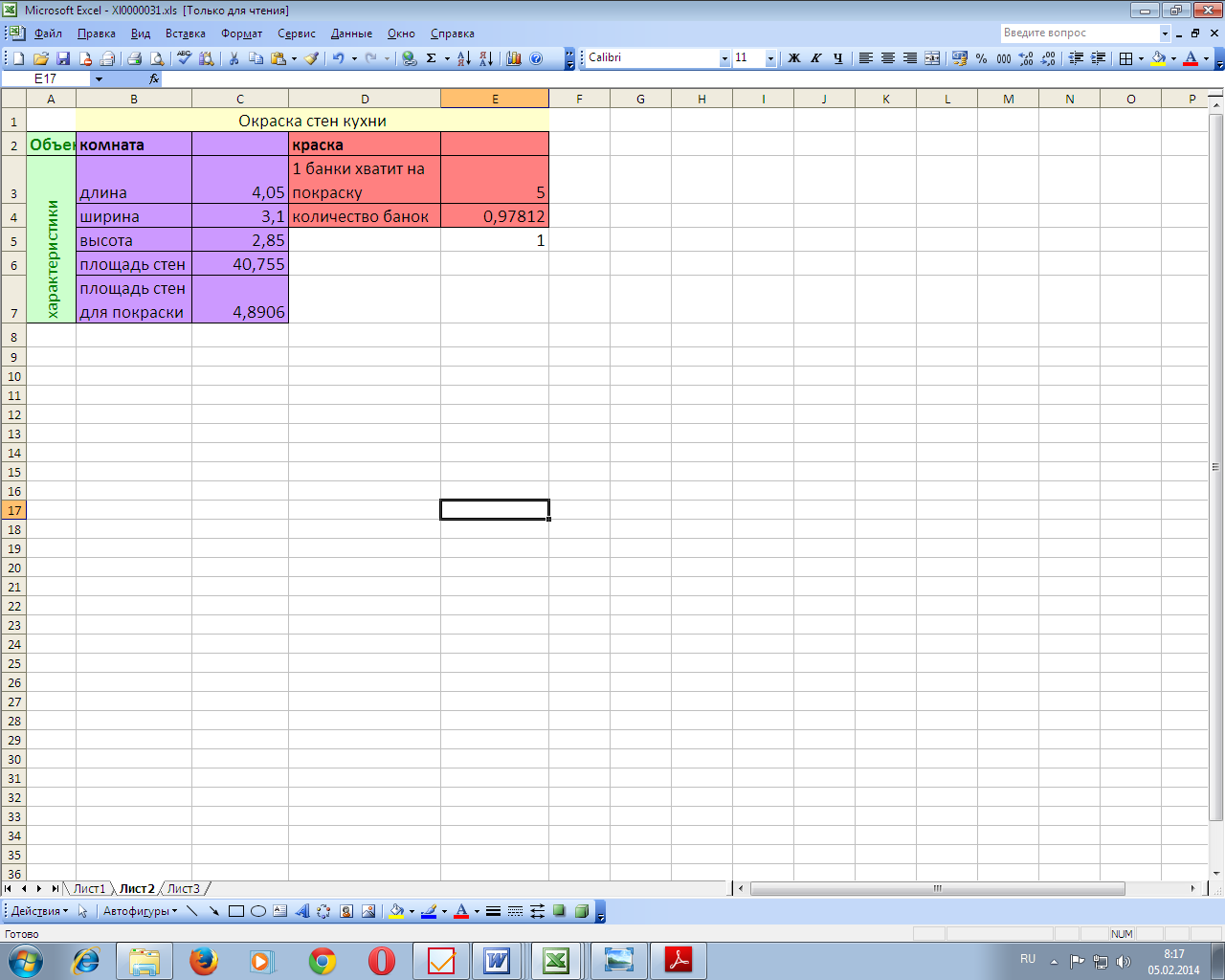 Учащиеся вводят данные в электронную таблицу, создают формулы.Нужно использовать функцию ОКРУКГЛВВЕРХ, так как нужно округлить до ближайшего большего целого числа или применить округление с избытком.Умение работать с программой: ввод данных, формул.4.Выполнение вычислительного эксперимента.III этап. Вычислительный эксперимент1, Проведем расчет количества банок краски, необходимых для покраски стен кухни.2.Изменим данные (1 банку краски хватит на 2 м2, 1 м2, 3 м2, 0,5 м2) и проследим за пересчетом результатов.Анализируют  изменения результатовУмение оценивать правильность выполнения учебной задачи.4.Выполнение вычислительного эксперимента.IV этап. Анализ результатов.  С помощью MS Excel мы определили, что для покраски стен кухни необходима 1 банка краски. Какие параметры можно изменить, как изменится вопрос к задаче?Оцените свои действия при разработке и создании математической модели задачи.Сколько краски понадобится, если размер кухни будет иным? 1 банки краски хватит на иную площадь?Оценивают работу по составлению математической модели.Умение делать заключения5.Самостоятельная  работа с самопроверкой по эталону Задача 2. У маленького Васи есть небольшой бассейн во дворе. Иногда Вася ходит к речке и приносит воду в бассейн в 2 небольших цистернах цилиндрической формы. Известны ширина – 1,3 м, высота – 0,8 м, длина - 1,4 м бассейна и объем каждой цистерны 7,5 дм3. Сколько раз Васе нужно сходить к речке за водой, чтобы наполнить бассейн наполовину?Создание и исследование математической модели задачи2.Прочитайте условие задачи.Задайте уточняющие вопросы. Составьте описание задачи, определите цель моделирования, запишите математическую формулу.Введите данные в электронную таблицу.Работа в паре.Определяют данные и условие задачи, заполняют таблицу, электронную таблицу. Умение преобразовывать информацию.5.Самостоятельная  работа с самопроверкой по эталону Исследуйте созданную модель, изменяя исходные данные, заполните таблицы результатов. (Приложение 3).  Оцените результат вашей деятельностиСравнивают решение с образцом. Оценивают работу по решению задачи.Умение преобразовывать информацию.6.Рефлексия, постановка домашнего задания Домашнее задание: решить задачи 3 из опорного конспекта с помощью электронной таблицы.В вашей копилке сейчас 22 руб. Через сколько дней в вашей копилке будет 500 руб. если ежедневно класть в нее по 15 руб?Умение анализировать и оценивать деятельность.6.Рефлексия, постановка домашнего задания Какой этап работы по созданию математической модели является самым сложным? Как исключить ошибки на этом этапе?Вернёмся  к понятиям, используемым  при работе электронный таблицы. Составим облако слов ( понятий), которое поможет вам запомнить их. Самый сложный этап – установление зависимостей между величинами и создание формул. Чтобы выявить ошибку, в первую очередь, нужно оценить значение результата, понимать его допустимое значение. Называют термины и понятия. Создание облака слов http://www.tagxedo.com/app.html Умение анализировать и оценивать деятельность.